PŘÍLOHY ZADÁVACÍ DOKUMENTACE A VZORY FORMULÁŘŮVeřejná zakázka je zadávána v certifikovaném elektronickém nástroji podle § 149 zákona č. 137/2006 Sb.Zadavatel dle § 2 zákona č. 137/2006 Sb., o veřejných zakázkách, ve znění pozdějších předpisů (dále jen Zákon):Zadavatel: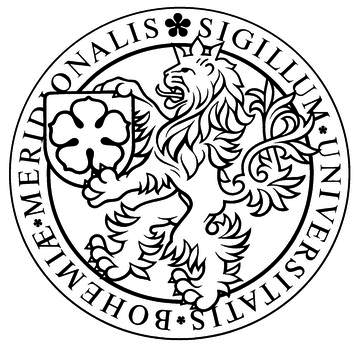 Jihočeská univerzita v Českých BudějovicíchBranišovská 31a, 370 05 České BudějoviceIČ: 60076658, DIČ: CZ60076658Zastoupen: Ing. Hana Kropáčková, kvestorkaZastoupení podle § 151 zákona č. 137/2006 Sb.:	     	     e-tenders, s.r.o., Bellova 370/40, 623 00 Brno,IČ: 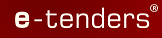 zapsána v OR KS v Brně, oddíl C, vložka 67995kontaktní adresa: M-Palác, 7. patro, Heršpická 813/5, 639 00 BrnoV Českých Budějovicích dne 21.12.2012PROHLÁŠENÍ KE SPLNĚNÍ KVALIFIKAČNÍCH PŘEDPOKLADŮkterá samostatně/společně s jinou osobou/společně s jinými osobami (dále jen jako „dodavatel“) hodlá podat nabídku na veřejnou zakázku „Dodávka telekomunikačních služeb pro Jihočeskou univerzitu pro rok 2013“předkládátyto Doklady o kvalifikaci dle zadávacích podmínek obsažených v souladu s Výzvou k podání nabídek a v Zadávací dokumentaci a čestně a pravdivě prohlašuje, že:se před předložením Dokladů o  kvalifikaci podrobně seznámil se zadávacími podmínkami,splňuje základní kvalifikační předpoklady uvedené v § 53 odst. 1 zákona č. 137/2006 Sb., o veřejných zakázkách, ve znění pozdějších předpisů, tím:a) že nebyl pravomocně odsouzen pro trestný čin spáchaný ve prospěch organizované zločinecké skupiny, trestný čin účasti na organizované zločinecké skupině, legalizace výnosů z trestné činnosti, podílnictví, přijetí úplatku, podplacení, nepřímého úplatkářství, podvodu, úvěrového podvodu, včetně případů, kdy jde o přípravu nebo pokus nebo účastenství na takovém trestném činu, nebo došlo k zahlazení odsouzení za spáchání takového trestného činu; jde-li o právnickou osobu, musí tento předpoklad splňovat statutární orgán nebo každý člen statutárního orgánu, a je-li statutárním orgánem dodavatele či členem statutárního orgánu dodavatele právnická osoba, musí tento předpoklad splňovat statutární orgán nebo každý člen statutárního orgánu této právnické osoby; podává-li nabídku či žádost o účast zahraniční právnická osoba prostřednictvím své organizační složky, musí předpoklad podle tohoto písmene splňovat vedle uvedených osob rovněž vedoucí této organizační složky; tento základní kvalifikační předpoklad musí dodavatel splňovat jak ve vztahu k území České republiky, tak k zemi svého sídla, místa podnikání či bydliště,b) 	že nebyl pravomocně odsouzen pro trestný čin, jehož skutková podstata souvisí s předmětem podnikání dodavatele podle zvláštních právních předpisů nebo došlo k zahlazení odsouzení za spáchání takového trestného činu; jde-li o právnickou osobu, musí tuto podmínku splňovat statutární orgán nebo každý člen statutárního orgánu, a je-li statutárním orgánem dodavatele či členem statutárního orgánu dodavatele právnická osoba, musí tento předpoklad splňovat statutární orgán nebo každý člen statutárního orgánu této právnické osoby; podává-li nabídku či žádost o účast zahraniční právnická osoba prostřednictvím své organizační složky, musí předpoklad podle tohoto písmene splňovat vedle uvedených osob rovněž vedoucí této organizační složky; tento základní kvalifikační předpoklad musí dodavatel splňovat jak ve vztahu k území České republiky, tak k zemi svého sídla, místa podnikání či bydliště, c) 	že v posledních třech letech nenaplnil skutkovou podstatu jednání nekalé soutěže formou podplácení podle zvláštního právního předpisu 40), d) 	že vůči jeho majetku neprobíhá nebo v posledních třech letech neproběhlo insolvenční řízení, v němž bylo vydáno rozhodnutí o úpadku nebo insolvenční návrh nebyl zamítnut proto, že majetek nepostačuje k úhradě nákladů insolvenčního řízení, nebo nebyl konkurs zrušen proto, že majetek byl zcela nepostačující 41) nebo zavedena nucená správa podle zvláštních právních předpisů, e) 	že není v likvidaci, f) 	že nemá v evidenci daní zachyceny daňové nedoplatky, a to jak v České republice, tak v zemi sídla, místa podnikání či bydliště dodavatele, g) 	že nemá nedoplatek na pojistném a na penále na veřejné zdravotní pojištění, a to jak v České republice, tak v zemi sídla, místa podnikání či bydliště dodavatele, h)	že nemá nedoplatek na pojistném a na penále na sociální zabezpečení a příspěvku na státní politiku zaměstnanosti, a to jak v České republice, tak v zemi sídla, místa podnikání či bydliště dodavatele, i) 	že nebyl v posledních 3 letech pravomocně disciplinárně potrestán či mu nebylo pravomocně uloženo kárné opatření podle zvláštních právních předpisů, je-li podle § 54 písm. d) požadováno prokázání odborné způsobilosti podle zvláštních právních předpisů; pokud dodavatel vykonává tuto činnost prostřednictvím odpovědného zástupce nebo jiné osoby odpovídající za činnost dodavatele, vztahuje se tento předpoklad na tyto osoby, j) 	že není veden v rejstříku osob se zákazem plnění veřejných zakázek ak) 	že mu nebyla v posledních 3 letech pravomocně uložena pokuta za umožnění výkonu nelegální práce podle zvláštního právního předpisu.splňuje profesní kvalifikační předpoklady uvedené v § 54 písm. a), b) zákona č. 137/2006 Sb., o veřejných zakázkách, ve znění pozdějších předpisů tím:že je zapsán v obchodním rejstříku či jiné obdobné evidenci - § 54 písm. a) Zákonaže je oprávněn k podnikání v rozsahu odpovídajícím předmětu veřejné zakázky - § 54 písm. b) Zákona.je ekonomicky a finančně způsobilý splnit veřejnou zakázku s názvem „Dodávka telekomunikačních služeb pro Jihočeskou univerzitu pro rok 2013“splňuje technické kvalifikační předpoklady uvedené v § 56 odst. 1 písm. a) zákona č. 137/2006 Sb., o veřejných zakázkách, ve znění pozdějších předpisů, tím:že v posledních 3 letech (od 22 12. 2009 do 21. 12. 2012) realizoval alespoň 3 významné dodávky obdobného charakteru.  Významnou dodávkou obdobného charakteru se rozumí dodávka mobilních hlasových služeb ve finančním objemu odpovídajícím nejméně předpokládané hodnotě veřejné zakázky.podpisem tohoto prohlášení potvrzuje pravdivost a správnost veškerých dokumentů uvedených v těchto Dokladech o kvalifikaci.KRYCÍ LIST NABÍDKYZadavatel:Jihočeská univerzita v Českých BudějovicíchBranišovská 31a, 370 05 České BudějoviceIČ: 60076658, DIČ: CZ60076658Zastoupen: Ing. Hana Kropáčková, kvestorkaV případě, že nabídku předkládá více osob společně, budou na tomto místě uvedeny identifikační údaje v souladu se smlouvou dle § 51 odst. 6 zákona č. 137/2006 Sb.V……………………. dne ……………………..							……………………………….							   Razítko a podpis uchazečeProhlášeníkterá je uchazečem o veřejnou zakázku s názvem „Dodávka telekomunikačních služeb pro Jihočeskou univerzitu pro rok 2013“předkládátímto nabídku zpracovanou dle zadávacích podmínek v souladu s Výzvou k podání nabídek a v Zadávací dokumentaci,a čestně a pravdivě prohlašuje, že:neuzavřela a neuzavře zakázanou dohodu podle zvláštního předpisu (zák. č. 143/2001 Sb., o ochraně hospodářské soutěže) v souvislosti se zadávanou veřejnou zakázkou (§ 69 odst. 3 písm. c) Zákona),se před podáním nabídky podrobně seznámila se zadávacími podmínkami,při zpracování nabídky přihlédla ke všem informacím a okolnostem významným pro plnění této veřejné zakázky,podpisem nabídky (návrhu smlouvy) potvrzuje správnost a pravdivost nabídky v plném jejím rozsahu, tj. včetně tohoto Prohlášení;Název zakázky:Dodávka telekomunikačních služeb pro Jihočeskou univerzitu pro rok 2013Druh řízení:Zjednušené podlimitní řízeníAdresa profilu zadavatele:https://www.egordion.cz/nabidkaGORDION/zakazkaProfilList.seamAdresa elektronického nástroje:http://www.ezak.e-tenders.czOdeslání výzvy k podání nabídek:21.12.2012Přehled přílohPřehled přílohPříloha č. 1:Položkový rozpočet a technická dataPříloha č. 2:Vzory formulářů pro zpracování dokladů o kvalifikaciPříloha č. 3:Vzory formulářů pro zpracování nabídkyPříloha č. 4:Obchodní podmínky ve formě návrhu smlouvyPříloha č. 1Příloha č. 1Název zakázky:Dodávka telekomunikačních služeb pro Jihočeskou univerzitu pro rok 2013Název přílohy:Položkový rozpočet a technická dataDostupnost:Příloha v samostatném souboru s názvem „Položkový rozpočet a technická data“Příloha č. 2Příloha č. 2Název zakázky:Dodávka telekomunikačních služeb pro Jihočeskou univerzitu pro rok 2013Název přílohy:Vzory formulářů pro zpracování dokladů o kvalifikaciSpecifikace:Čestné prohlášeníNázev zakázky:Dodávka telekomunikačních služeb pro Jihočeskou univerzitu pro rok 2013Zadavatel:Jihočeská univerzita v Českých BudějovicíchSpolečnost:Zastoupena:Se sídlem:IČ:Zapsaná v OR u:Zmocněná kontaktní osoba k projednání Dokladů o kvalifikaci:Dodavatel je oprávněn k podnikání v těchto oborech:ČísloObjednatelPopis službyCena v Kč bez DPHObdobí12345Doklady o kvalifikaci obsahují číslovaných listů:Místo a datum podpisu:Jméno, příjmení a funkce oprávněné osoby za dodavatele:Podpis oprávněné osoby za dodavatele:Příloha č. 3Příloha č. 3Název zakázky:Dodávka telekomunikačních služeb pro Jihočeskou univerzitu pro rok 2013Název přílohy:Vzory formulářů pro zpracování nabídkySpecifikace:Krycí list nabídkyProhlášení do nabídkyNázev zakázky:Dodávka telekomunikačních služeb pro Jihočeskou univerzitu pro rok 2013Zadavatel:Jihočeská univerzita v Českých BudějovicíchNázev uchazeče:Zastoupena/ jednající:Právní formaSe sídlem/ s místem podnikání::IČ:DIČZapsaná v OR u:Kontaktní osoba (jméno, tel. E-mail)Nabídková cena za kompletní dodávku předmětu plnění veřejné zakázky v Kč: bez DPHDPH samostatně(sazba ….%)včetně DPHNabídková cena za kompletní dodávku předmětu plnění veřejné zakázky v Kč: Název zakázky:Dodávka telekomunikačních služeb pro Jihočeskou univerzitu pro rok 2013Zadavatel:Jihočeská univerzita v Českých BudějovicíchSpolečnost:Zastoupena:Se sídlem:IČ:Zapsaná v OR u:Seznam statutárních orgánů nebo členů statutárního orgánů, kteří v posledních 3 letech od konce lhůty pro podání nabídek byli v pracovněprávním, funkčním či obdobném poměru u zadavatele (§ 69 odst. 3 písm. a) Zákona):Má-li dodavatel formu akciové společnosti, seznam vlastníků akcií, jejichž souhrnná jmenovitá hodnota přesahuje 10 procent základního kapitálu, vyhotovený ve lhůtě pro podání nabídek (§ 69 odst. 3 písm. b) Zákona):Předložená nabídka obsahuje celkem listů:       …….    (slovy:                                                )Místo a datum podpisu:Jméno, příjmení a funkce oprávněné osoby za dodavatele:Podpis oprávněné osoby za dodavatele:Příloha č. 4Příloha č. 4Název zakázky:Dodávka telekomunikačních služeb pro Jihočeskou univerzitu pro rok 2013Název přílohy:Obchodní podmínky ve formě návrhu smlouvySpecifikace:Příloha v samostatném souboru s názvem „Rámcová smlouva – obchodní podmínky“